TEHNISKĀ SPECIFIKĀCIJA/ TECHNICAL SPECIFICATION Nr. TS 0105.200 v1Āķis uzgrieznis/ Nut hookAttēls Nr.1/ Picture No.1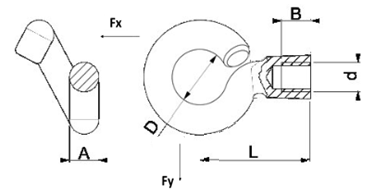 Nr./ NoApraksts/ DescriptionMinimālā tehniskā prasība/ Minimum technical requirementPiedāvātās preces konkrētais tehniskais apraksts/ Specific technical description of the offered productAvots/ SourcePiezīmes/ RemarksVispārīgā informācija/ General informationRažotājs (nosaukums, atrašanās vieta)/ Manufacturer (name and location)Norādīt/ Specify0105.200 Āķis uzgrieznis, M16/ Nut hook, M16 Tipa apzīmējums/ Type reference Parauga piegādes laiks tehniskajai izvērtēšanai (pēc pieprasījuma), darba dienas/ Delivery time for sample technical check (on request), working daysNorādīt/ SpecifyStandarts/ StandardsISO 14713 vai ekvivalents/ or equivalentAtbilst/ ConfirmISO 898 vai ekvivalents/ or equivalentAtbilst/ ConfirmDokumentācija/ DocumentationIr iesniegts preces attēls, kurš atbilst sekojošām prasībām/An image of the product that meets the following requirements has been submitted:".jpg" vai “.jpeg” formātā/ ".jpg" or ".jpeg" formatizšķiršanas spēja ne mazāka par 2Mpix/ resolution of at least 2Mpixir iespēja redzēt  visu preci un izlasīt visus uzrakstus, marķējumus uz tā/ the complete product can be seen and all the inscriptions markings on it can be readattēls nav papildināts ar reklāmu/ the image does not contain any advertisementAtbilst/ ConfirmRasējums ar izmēriem, pdf/ Drawing with dimensions, pdfAtbilst/ ConfirmTehniskie dati/ Technical dataDarba vides temperatūras diapazons/ Operating ambient temperature range,  ºC	-40°…+40°Lietošanai kopā ar M16 vītnes bultskrūvi, atbilstoši tehniskajai specifikācijai Nr.TS 0111.xxx v1/ For use with stud bolt, according to technical specification Nr. TS 0111.xxx v1Atbilst/ ConfirmMinimālā klase atbilstoši EN 15048-1, Saskrūvējumi ar iepriekš neslogotām bultskrūvēm. vai ekvivalents / Minimum class according to EN 15048-1, Non-preloaded structural bolting assemblies - Part 1: General requirements or equivalent4.6Paredzēts izmantošanai ar piekarkabeļa enkurspailēm, atbilstoši  tehniskajai specifikācijai Nr. TS 2113.xxx v1/ For use with power overhead cable tension clamp, according to technical specification Nr. TS 2113.xxx v1Atbilst/ ConfirmKorozijnoturība vides kategorijai ne zemāk kā "C2" un kalpošanas laiks ne mazāk kā "H"/ Corrosion resitance for environmental category not less than “C2”,  service life not less than “H”, ISO 14713-1 vai ekvivalents/ or equivalentAtbilst/ Confirm Vītnes tips M16/ Type of thread M16Atbilst/ ConfirmIzmērs A, mm/ Dimension A, mm (Attēls Nr.1/ Picture No.1)16Izmērs B, mm/ Dimension B, mm (Attēls Nr.1/ Picture No.1)18Izmērs D, mm/ Dimension D, mm (Attēls Nr.1/ Picture No.1)35Izmērs L, mm/ Dimension L, mm (Attēls Nr.1/ Picture No.1)75Materiāla sastāvs, tips/ Material composition, typeNorādīt/ Specify